о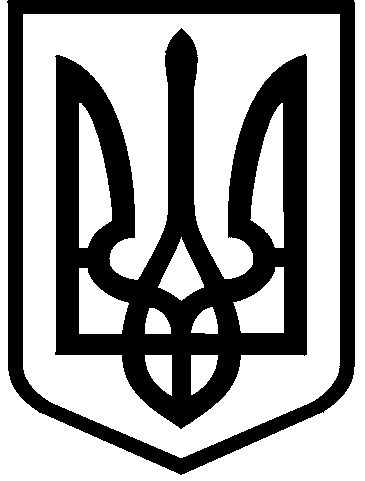 КИЇВСЬКА МІСЬКА РАДАІХ СКЛИКАННЯПОСТІЙНА КОМІСІЯ З ПИТАНЬ ОСВІТИ І НАУКИ,СІМ'Ї, МОЛОДІ ТА СПОРТУ01044,  м. Київ, вул. Хрещатик, 36                                                                                      т./ф. 202-70-58                                                                         Проєкт                                                                                         ПОРЯДОК ДЕННИЙ:1. Про повторний розгляд проєкту рішення Київської міської ради «Про зміну типу та найменування деяких закладів освіти Голосіївського району м. Києва» (доручення заступника міського голови-секретаря Київради Бондаренка В.В.                № 08/231-1344/ПР від 29.09.2022) (доп. управління освіти Голосіївської РДА, директори закладів освіти, представники батьківських комітетів).2. Про розгляд проєкту рішення Київської міської ради «Про зміну найменування комунального позашкільного навчального закладу «Київська Мала академія наук учнівської молоді» (доручення заступника міського голови-секретаря Київради Бондаренка В.В. № 08/231-1485/ПР від 02.11.2022) (доп. Департамент освіти і науки).3. Про розгляд проєкту рішення Київської міської ради «Про присвоєння Ліцею інформаційних технологій № 79 Печерського району м. Києва імені Бориса Патона» (доручення заступника міського голови-секретаря Київради Бондаренка В.В.                 № 08/231-1489/ПР від 04.11.2022) (доп. управління освіти Печерського району, директор закладу).4. Про розгляд проєкту рішення Київської міської ради «Про реорганізацію комунального підприємства «Школяр» Шевченківського району м. Києва» (доручення заступника міського голови-секретаря Київради Бондаренка В.В.                   № 08/231-1521/ПР від 10.11.2022) (доп. Шевченківська РДА).5. Про погодження проєкту розпорядження Київського міського голови «Про затвердження статутів закладів фахової передвищої освіти у сфері охорони здоровя, що належать до комунальної власності територіальної громади міста Києва». (доп. Департамент освіти і науки).6. Про розгляд листа Департаменту молоді та спорту виконавчого органу Київської міської ради (КМДА) щодо внесення змін до таблиці 3 Положення про оренду комунального майна територіальної громади міста Києва, додавши громадські організації (спортивний клуби) до переліку установ і організацій розмір річної орендної плати за оренду нерухомого майна яких становить 1 гривня на рік (доп. Департамент молоді та спорту. Департамент власності).7. Про  розгляд протокольного доручення заступника міського голови-секретаря Київської міської ради Бондаренка ВВ щодо виконання рішення Київської міської ради від 16.12.2021 №4010№4051 «Про Київську молодіжну раду при Київській міській раді» (доп. Бондаренко В.В.).8. Різне.         Голова комісії                                                                       Вадим ВАСИЛЬЧУК